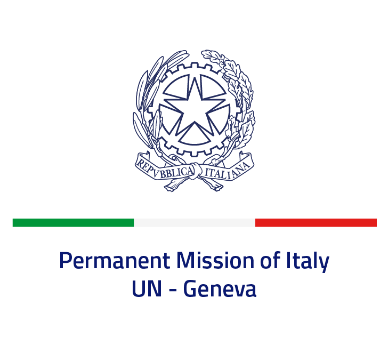 Check against deliveryUPR 42 - SwitzerlandFriday 27 January 2023, 9:00 - 12:30Delivered by: Ambassador Gian Lorenzo Cornado, Permanent Representative of Italy(Focal point: Angela Zanca, First Secretary)Thank you, Mister President.We thank the distinguished delegation of Switzerland for the presentation.Italy commends Switzerland for its ongoing commitment to promoting and to strengthening the protection of human rights and fundamental freedoms. We welcome the ratification of the Council of Europe Convention on Preventing and Combating Violence against Women and Domestic Violence (Istanbul Convention) in April 2018. Italy seizes this opportunity to offer Switzerland the following recommendations:Step up efforts to adhere to international human rights conventions, in particular the first Optional Protocol to the International Covenant on Civil and Political Rights and the Optional Protocol to the International Covenant on Economic, Social and Cultural Rights; Consider acceding to the Optional Protocol to the Convention on the Rights of Persons with Disabilities.We wish Switzerland a successful review.I thank you.  